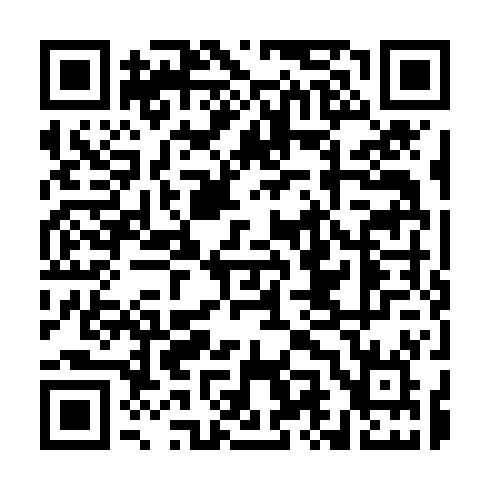 Prayer times for Parm Chaudhri Hafeez Ahmad, PakistanWed 1 May 2024 - Fri 31 May 2024High Latitude Method: Angle Based RulePrayer Calculation Method: University of Islamic SciencesAsar Calculation Method: ShafiPrayer times provided by https://www.salahtimes.comDateDayFajrSunriseDhuhrAsrMaghribIsha1Wed3:595:2612:073:446:488:152Thu3:585:2612:073:446:498:163Fri3:575:2512:073:446:498:174Sat3:565:2412:073:446:508:185Sun3:555:2312:073:446:518:196Mon3:545:2212:073:446:518:207Tue3:535:2112:063:446:528:218Wed3:515:2112:063:446:538:229Thu3:505:2012:063:446:538:2310Fri3:495:1912:063:446:548:2411Sat3:485:1812:063:446:558:2512Sun3:475:1812:063:446:558:2613Mon3:475:1712:063:446:568:2714Tue3:465:1612:063:446:568:2715Wed3:455:1612:063:446:578:2816Thu3:445:1512:063:446:588:2917Fri3:435:1512:063:446:588:3018Sat3:425:1412:063:446:598:3119Sun3:415:1312:063:447:008:3220Mon3:415:1312:073:447:008:3321Tue3:405:1212:073:447:018:3422Wed3:395:1212:073:447:028:3523Thu3:385:1212:073:447:028:3524Fri3:385:1112:073:447:038:3625Sat3:375:1112:073:447:038:3726Sun3:365:1012:073:447:048:3827Mon3:365:1012:073:447:058:3928Tue3:355:1012:073:447:058:4029Wed3:355:0912:073:447:068:4030Thu3:345:0912:083:447:068:4131Fri3:345:0912:083:447:078:42